Lost PetLost PetLost PetLost PetLost PetLost PetLost PetLost PetLost PetLost Pet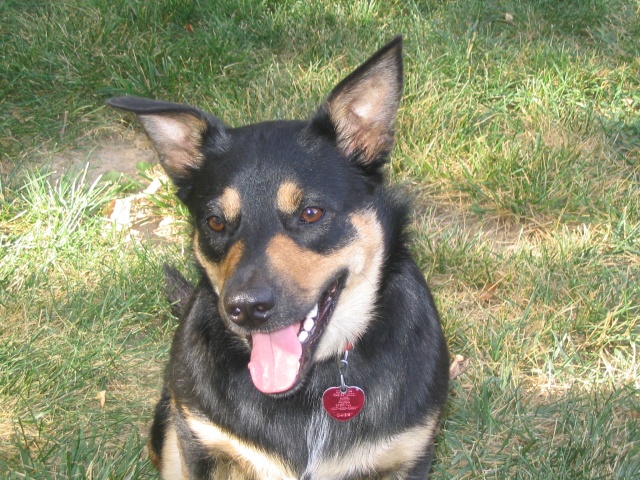 Dakota is a black and tan Heeler/Shepherd mix.She is 5-years old and weighs about 50 pounds.She is not aggressive and is very friendly with people.Please call day or night (123) 456-7890.Dakota is a black and tan Heeler/Shepherd mix.She is 5-years old and weighs about 50 pounds.She is not aggressive and is very friendly with people.Please call day or night (123) 456-7890.Dakota is a black and tan Heeler/Shepherd mix.She is 5-years old and weighs about 50 pounds.She is not aggressive and is very friendly with people.Please call day or night (123) 456-7890.Dakota is a black and tan Heeler/Shepherd mix.She is 5-years old and weighs about 50 pounds.She is not aggressive and is very friendly with people.Please call day or night (123) 456-7890.Dakota is a black and tan Heeler/Shepherd mix.She is 5-years old and weighs about 50 pounds.She is not aggressive and is very friendly with people.Please call day or night (123) 456-7890.Dakota is a black and tan Heeler/Shepherd mix.She is 5-years old and weighs about 50 pounds.She is not aggressive and is very friendly with people.Please call day or night (123) 456-7890.Dakota is a black and tan Heeler/Shepherd mix.She is 5-years old and weighs about 50 pounds.She is not aggressive and is very friendly with people.Please call day or night (123) 456-7890.Dakota is a black and tan Heeler/Shepherd mix.She is 5-years old and weighs about 50 pounds.She is not aggressive and is very friendly with people.Please call day or night (123) 456-7890.Dakota is a black and tan Heeler/Shepherd mix.She is 5-years old and weighs about 50 pounds.She is not aggressive and is very friendly with people.Please call day or night (123) 456-7890.Dakota is a black and tan Heeler/Shepherd mix.She is 5-years old and weighs about 50 pounds.She is not aggressive and is very friendly with people.Please call day or night (123) 456-7890.Michelle Hulett(123) 456-7890Michelle Hulett(123) 456-7890Michelle Hulett(123) 456-7890Michelle Hulett(123) 456-7890Michelle Hulett(123) 456-7890Michelle Hulett(123) 456-7890Michelle Hulett(123) 456-7890Michelle Hulett(123) 456-7890Michelle Hulett(123) 456-7890Michelle Hulett(123) 456-7890